課題五 ── 國際金融中心一、參觀展區A「香港—國際金融中心」，完成以下問題。根據展品A01，指出甚麼是「金融中心」，並舉例說明為甚麼香港是「國際金融中心」。「金融中心」顧名思義，就是進行_____________________的地方。香港是國際金融中心，原因是：________________________________________________________________________根據以下情況，說出國際金融中心一般具有的特徵。根據展品A07及08，說說香港實施聯繫匯率的兩個好處。_二、參觀展區B「香港優勢」，完成以下問題。根據展品B01思考廊，完成以下配對題。根據展品B04及B05，香港的法治與基礎建設怎樣成為香港優勢？根據展品B08的影片，解釋甚麼是證券債券互通及它們的作用。根據展品B10，簡單說說甚麼是經濟全球化。____________________________________________________________________________________________________________________________________________________________________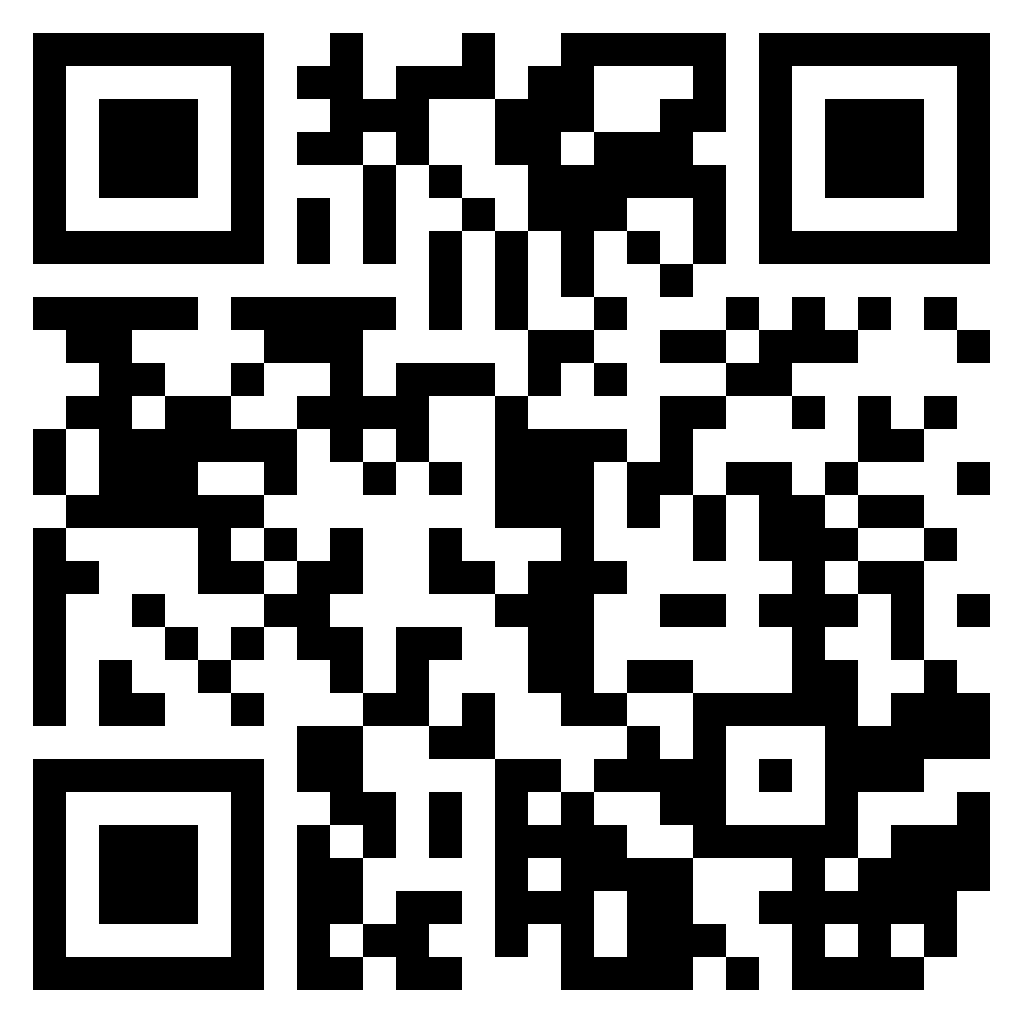 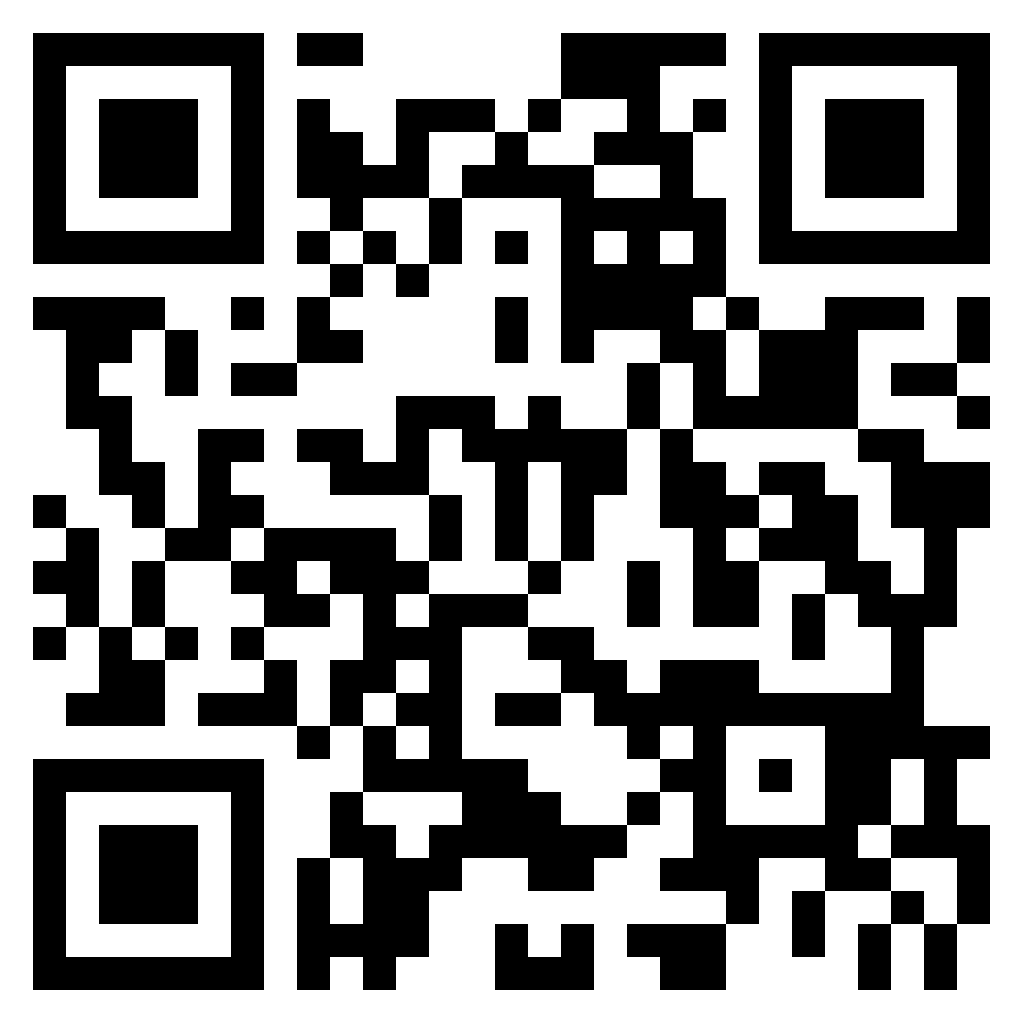 三、參觀展區C「機遇與挑戰」，完成以下問題。根據展品C03，回答以下問題。香港作為國際金融中心，金融業為香港市民提供大量就業機會。2017，香港相關行業的就業人數是____________________，佔香港總就業人數的___________；至2020年，相關行業就業人數已上升至____________________，比例達___________，可見金融為香港市民帶來更多就業機會。根據展品C04及以下資料，回答問題。取材自 2021年的報章報道資料反映香港市民的投資渠道 ( 多 / 少 )，有助累積____________________。根據展品C05及以下資料，回答問題。取材自 2022年的報章報道以上事例反映香港經濟 ( 容易 / 難以 ) 受外來因素影響而波動。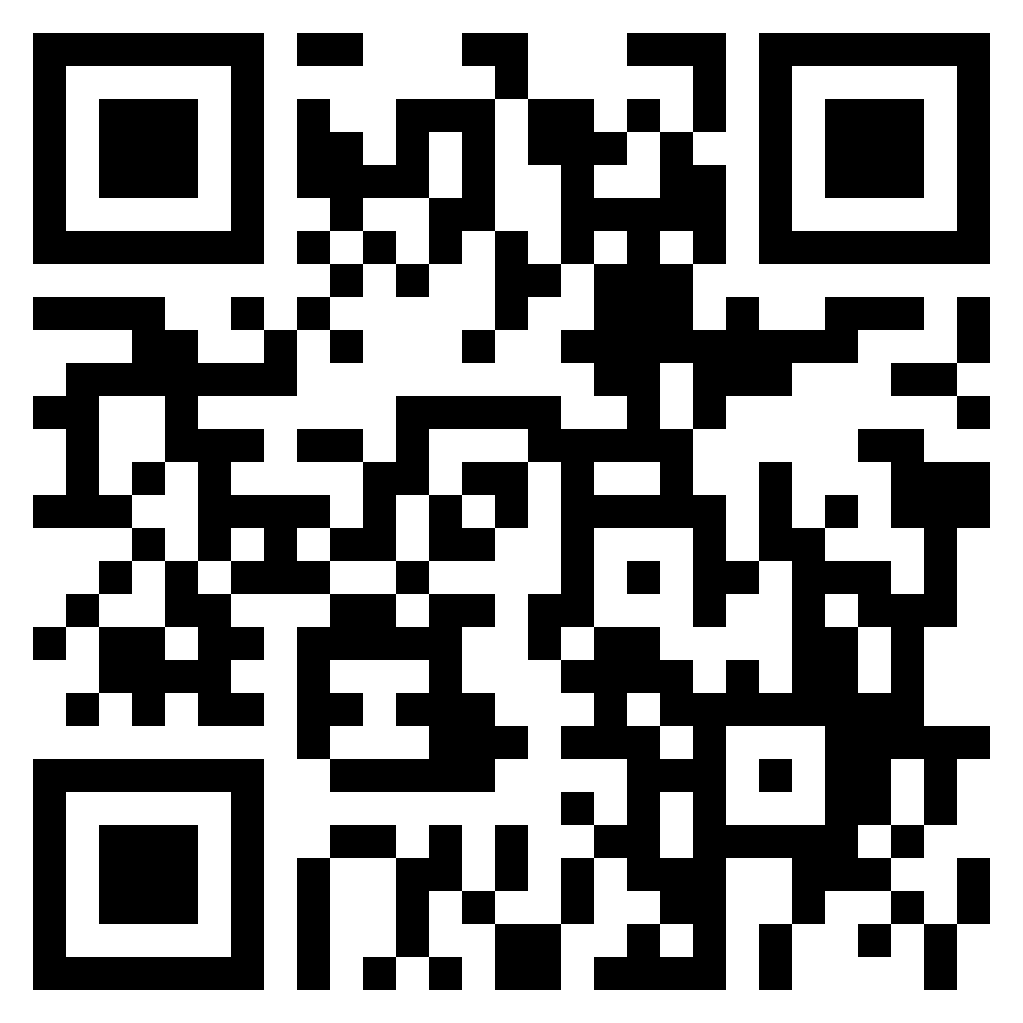 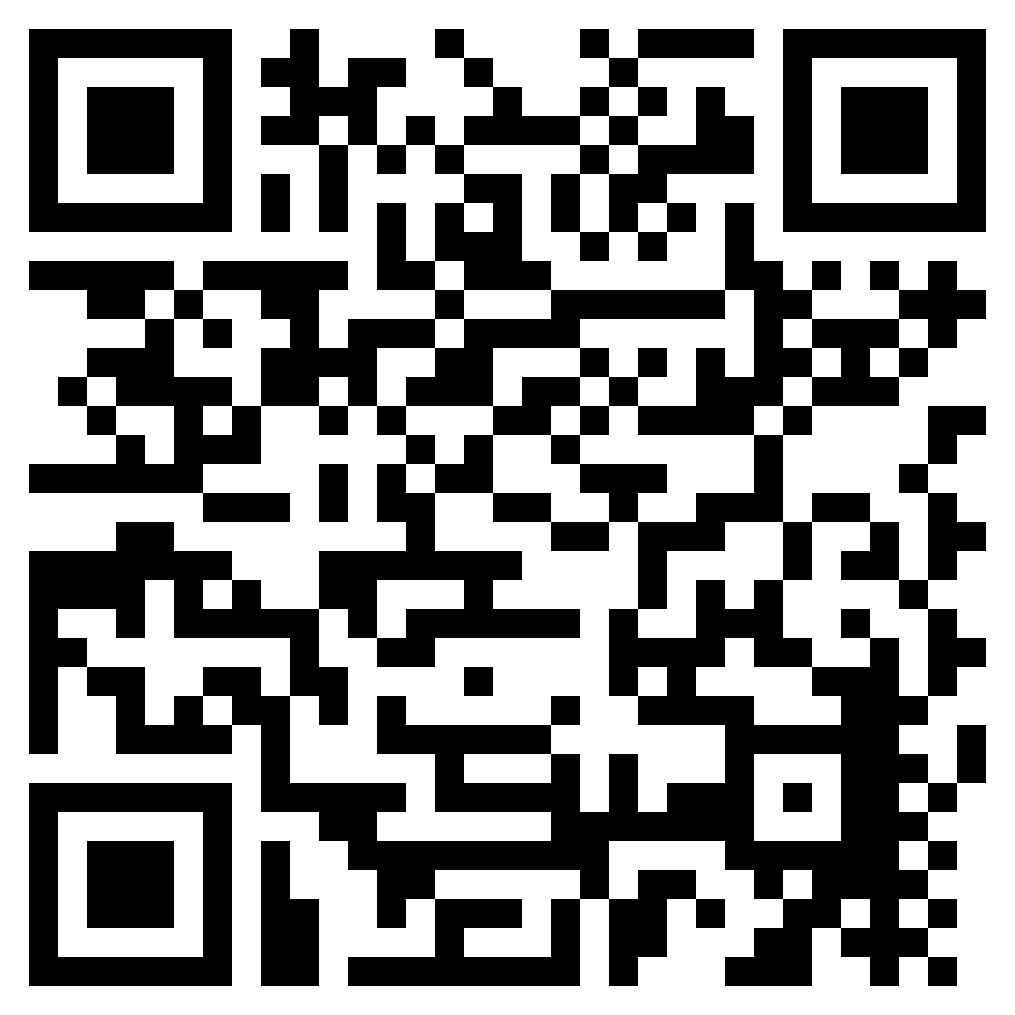 特徵情境金融市場國際化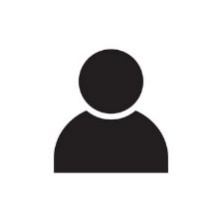 國際資金流通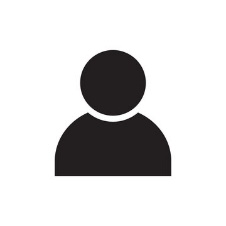 投資方式及產品多元金融監管制度健全(1)自身優勢_____A. 內地與香港債券市場開展互聯互通合作計劃。(2)內地因素_____B. 香港位處亞太中心，可作為內地與世界的橋樑。(3)經濟全球化_____C. 在香港可以購買美國的股票。根據某研究院於2021年發表的《全球財富報告》，香港人均財富以平均數和中位數計算，均名列全球第三，平均財富達50.33萬美元（約391萬港元），僅次於瑞士和美國。另有一份調查報告數據顯示，不少香港人持有股票及外幣戶口、其次是基金、債劵、貴金屬、期權期貨等產品，成為香港人的資產增值的機會。美國聯儲局於香港時間周四公布議息結果，確定加息0.75厘，儘管已得到市場廣泛的共識，卻拖累美股及港股表現。……